السؤال الأول : عرف كلا من : 1- المبني: هو الذي لا يتغير حركة آخرة بتغير موقعه الإعرابي (        )2-المعرب: هو الذي يتغير حركة آخرة بتغير موقعه الإعرابي (          )السؤال الثاني :  ضع علامة ( صح    ) أو (  خطأ  ) أمام العبارات التالية:    1- هاتان وهذان كلمتان مبنيتان                      (           )2 – اللذان واللتان مبنيتان			(	)3 ـ كل الأسماء مبنية			 (	)4 – أسماء الاستفهام معربة			(	)( 2 )  صنف الكلمات الأتية من حيث البناء والإعراب:المنزل   ( مبني ـــ معرب)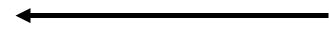 منزلنا الضمير (نا)      ( مبني ـــ معرب)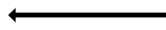 أنت     ( مبني ـــ معرب)كتاب  ( مبني ـــ معرب)اللذان   ( مبني ـــ معرب)أمس   ( مبني ـــ معرب)